                                                                                                                                          PROIECT                                                                                                                         DECIZIE nr.                                                            din  _____________2024În temeiul HG RM nr. 24/1995 pentru aprobarea Regulamentului cu priviore la conținutul documentației cadastrului funciar cu modificările ei ulterioare; a legii 1247/1992 privind reglementarea regimului proprietății funciare, cadastrul funciar de stat și monitoringul funciar cu modificările ulterioare, în baza schiumbărilor produse în teritoriul primăriei pe parcursul anului 2020; luând în considerație avizul pozitiv al comisiei de specialitate; art. 14 a Legii 436/2006 privind administrația publică cu modificările și completările ulterioare; Legea 100/2017 privind actele normative cu modificările și completările ulterioare, Consiliul orăşenesc Anenii Noi:   DECIDE: 1.Se ia act și se aprobă cadastrul fondului funciar cu formele specificate, pe primăria or. Anenii Noi, la situația 01.01.2024, după cum urmează:  Terenuri cu destinatie agricolă - 3857,9 ha;Terenurile satelor, orașelor – 832,96 ha;Terenurile destinate industriei, transportului,telecomunicațiilor și altor destinații speciale - 144,6 ha;Terenurile fondului silvic- 164,70 ha;Terenurile fondului apelor – 182,64ha; Terenurile fondului de rezervă – 9,9  ha;Total terenuri – 5192,59 ha;        După categoriile si detinătorii de terenuri :Terenuri proprietate publică a statului - 305,50 ha;Terenuri proprietate publică a UAT - 1305,81 ha;Terenuri aflate în proprietate privată - 3581,29 ha;2.Responsabil de îndeplinirea deciziei se pune în seama specialistului în reglementarea regimului proprietăţii funciare a primăriei or. Anenii Noi.3.Prezenta decizie se aduce la cunoştinţă publică prin plasarea în Registrul de Stat al Actelor Locale, pe pag web şi panoul informativ al instituţiei.4.Prezenta decizie, poate fi notifictă autorității publice emitente de Oficiul Teritorial Căușeni al Cancelariei de Stat în termen de 30 de zile de la data încluderii actului în Registrul de stat al actelor locale.5.Prezenta decizie poate fi contestată de persoana interesată, prin intermediul Judecătoriei Anenii Noi, sediul Central (or.Anenii Noi, str.Mărțișor nr.15), în termen de 30 de zile de la comunicare.6.Controlul asupra executării prezentei decizii se atribuie Dl. Mațarin A., primar.CONSILIUL ORĂŞENESCANENII NOI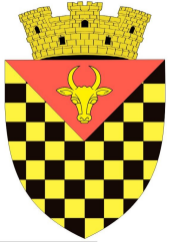             ГОРОДСКОЙ СОВЕТ                 АНЕНИЙ НОЙMD 6501 or. Anenii Noi, str. Suvorov, 6 tel/fax 026522108, consiliulorasenesc@gmail.comMD 6501, г.Анений Ной, ул.Суворов, 6 тел/факс 026522108,consiliulorasenesc@gmail.comMD 6501, г.Анений Ной, ул.Суворов, 6 тел/факс 026522108,consiliulorasenesc@gmail.comCu privire la aprobarea cadastrului fondului funciar la situația 01.01.2024